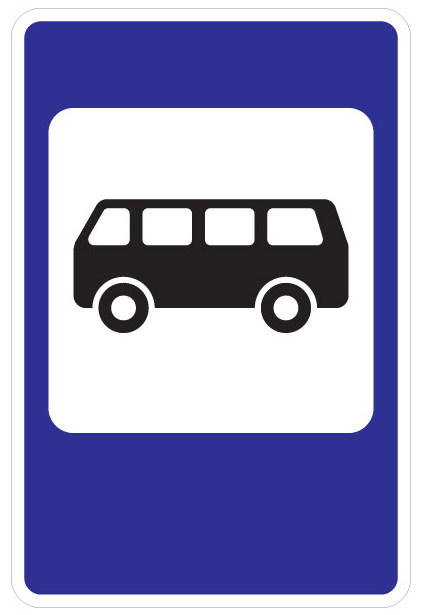 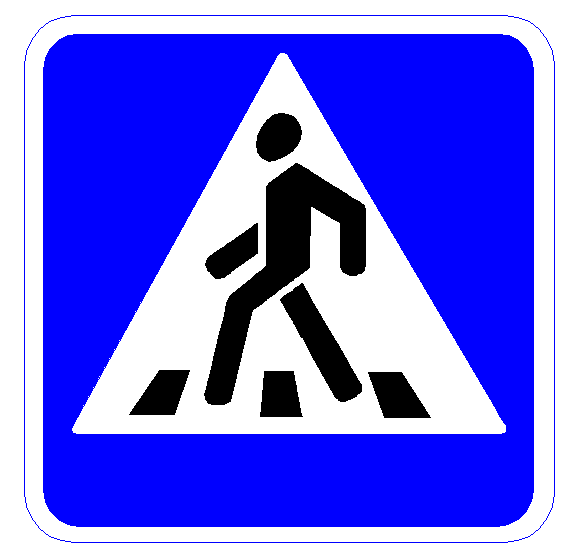 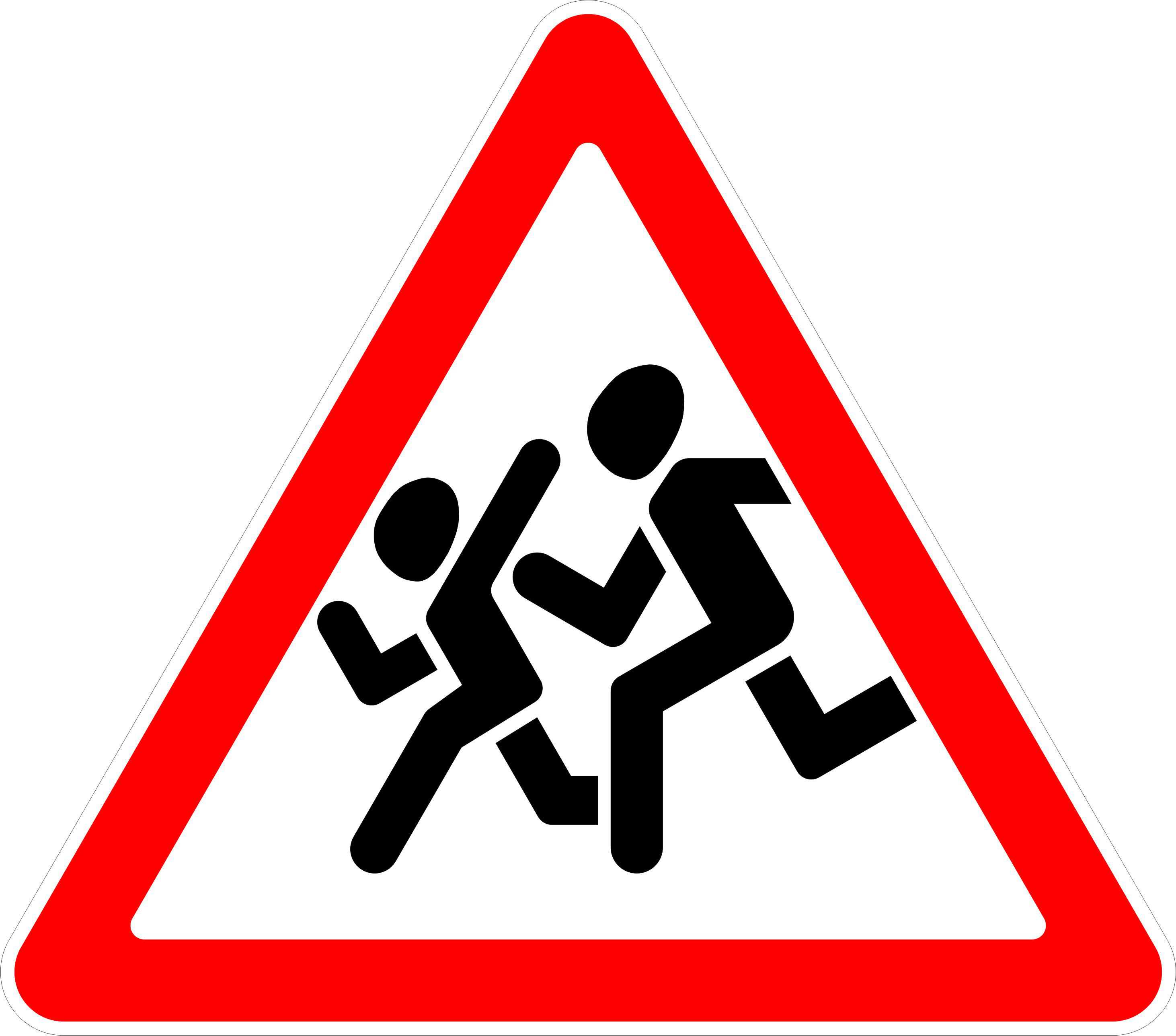 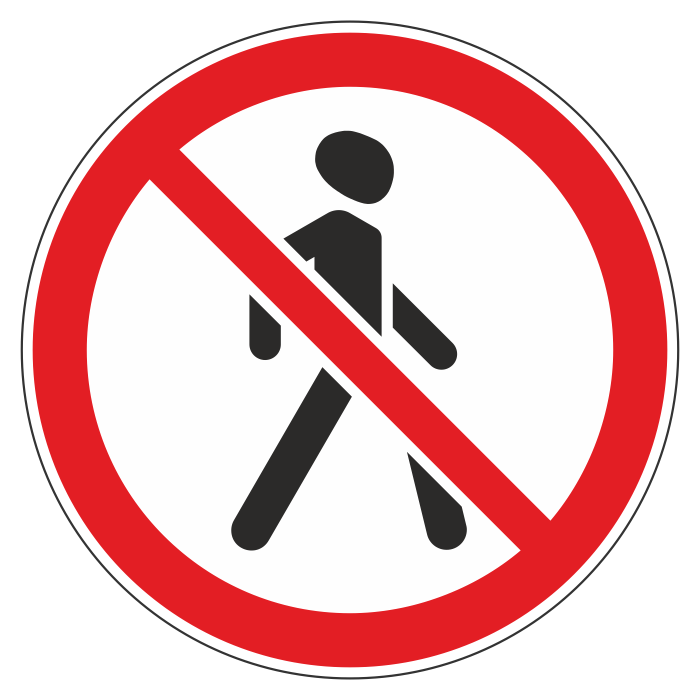 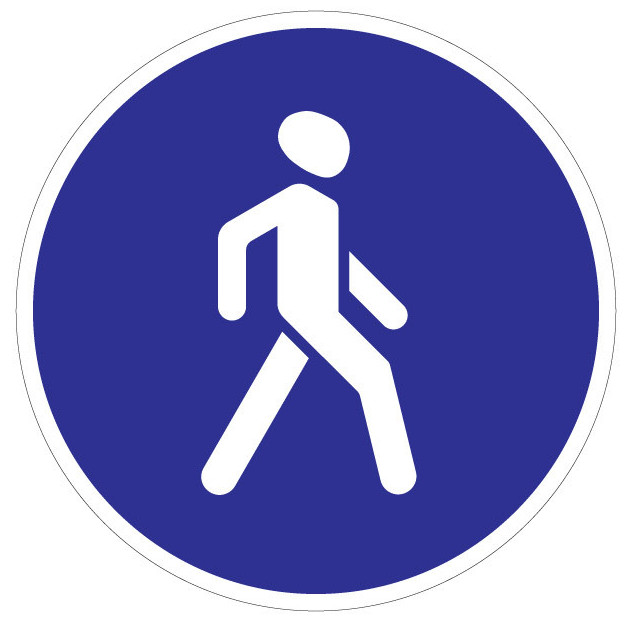 Движение пешеходов запрещеноДетиПешеходный переходПешеходная дорожкаОстановочный пункт автобуса 
и (или) троллейбуса